Formal Application: Variance Request for LHRC Review 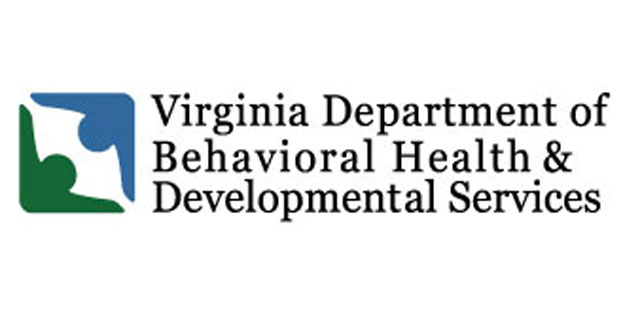 Section 1. Identifying Information - For Provider CompletionIndividual’s Identifier:				            Provider:				LHRC Name: 						Date of Request:                                                                                                                   Section 2. Type of Request - For Provider Completion New Variance Request     Renewal Variance Request  Temporary Emergency Variance Request due to an individual(s) being in immediate danger       based on the provider’s implementation of the regulations. Please complete Section 3 and         submit to the Commissioner, chairperson of the SHRC and State Human Rights Director for        review. A decision will be issued within 48 hours of receipt of the request. Section 3. Variance Requirements - For Provider CompletionPlease review the section below to select the appropriate option(s) for an LHRC review. Indicate that all required supporting documents have been attached by checking the applicable boxes.  Section 4. LHRC Variance Application Review – For LHRC Completion OnlyThe LHRC will complete all elements below.Section 5. LHRC Recommendations and Comments– For LHRC Completion OnlyThe LHRC makes the following recommendations (if applicable):Section 6. SHRC Variance Application Review – For SHRC Completion OnlyThe SHRC will complete all elements below.Section 7. SHRC Final Decision– For SHRC Completion OnlyThe SHRC makes the following decision which will be provided to the applicant director, the Commissioner or governing body, the State Human Rights Director, the human rights advocate, any person commenting on the request at any stage, and the LHRC. The decision and reasons shall also be published in the next issue of the Virginia Register of Regulations (please complete the following sections):Annual Review Date (if approved):    The provider has received approval from governing body or Commissioner and     is requesting a variance to the regulations (12VAC35-115-220.B).                     Copy of approval from the provider, the governing body of the provider or                                       Commissioner, as appropriate, is attached.                    The purpose of the variance is clearly defined.   Provider should attach the following documents: (12VAC35-115-220.C).                     Reference the specific parts of the regulations to which a variance is needed.                     Proposed wording of the substitute rule or procedure.                     Justification for variance - Specific language for justification for each variance is                        included.                   Time limits and other conditions for duration and circumstances that will end the   applicability of the variance.The LHRC invited oral or written statements about the application all of the following parties:   Human Rights Advocate  Individuals affected by the variance        evaluated (ex. medical)  Other interested persons: 		LHRC Recommendation:  Approval   Modification – Complete Section 5.A  Disapproval – Complete Section 5.BModifications recommended:Comments regarding disapproval:LHRC Chairperson Signature                               Date:  The SHRC published the request for variance in the next issue of the Virginia register of regulations to invite statements from other interested persons.  Yes Date Published: Register Volume #: ____________  NoThe SHRC notified the Office of the State Inspector General of the request for variance. Yes   Date Notified:  NoThe SHRC invited oral or written statements about the application from: Applicant DirectorLHRCHuman Rights AdvocateOther interested persons: 		 Yes   Date:   NoSHRC Decision:   Deferred    Disapproved   Modified    ApprovedConditions:Conditions:Time Frames (specific time period must be identified in this section):Time Frames (specific time period must be identified in this section):Circumstances for Removal:Circumstances for Removal:Reasons for the Decision:Reasons for the Decision:SHRC Chairperson Signature                            Date:          